f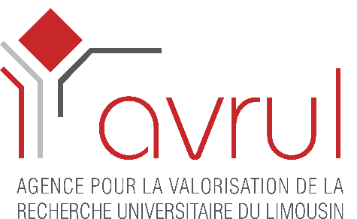 NOM DU PROJETSignature du porteur principal : SYNTHESELe projet (5 à 8 lignes)Potentiel de valorisation du projet (CA et emplois prévisionnels)Type(s) d’Innovation (5 lignes maximum)Adossement scientifique (Labo et programme de R&D en 3 lignes)Besoins Exprimés :Allocation d’incubation (si oui pour qui)Besoins financiers sur 12 moisLE OU LES PORTEURSLe porteur principal et les co-porteurs (s’il y en a) :Formation (2 lignes)Parcours (3 lignes)Expérience de création d’entreprise (2 lignes)L’entreprise (si elle existe)Données juridiques (3 lignes)Données financières ((3 lignes)Tableau de synthèseLE PROJETHistorique du projet (15 lignes maxi)Etat d’avancement actuel (15 lignes maxi)Programme prévisionnel de R&DTâchesActeurs DélaiBudgetValidation & homologation avant commercialisationContraintes réglementaires à respecter et plan d’actions  Actions prévisionnelles de validation techniqueBudgets estimatifs associésINNOVATION (critère d’éligibilité)Caractérisation de l’innovation (15 lignes maxi)Protection actuelle du projetProtection envisagée durant l’IncubationAvis de l’expert AVRULPREUVE DE CONCEPT (critère d’éligibilité)Présenter la maquette ou le prototype s’il existeA défaut, présenter les éléments d’expertise (lettre, avis qualifié)Avis de l’expert AVRULADOSSEMENT SCIENTIFIQUE (critère d’éligibilité)Laboratoire(s) universitaire(s) partenaire(s)Programme prévisionnel de développementLivrables attendus (qu’attendez-vous de cette collaboration ?)Budget(s) associésAvis de l’expert AVRULCONCURRENCEConcurrence directe (15 lignes maxi)Concurrence indirecte (15 lignes maxi)Tableau comparatifAvantage concurrentiel du projet Avis de l’expert AVRULMODELE ECONOMIQUE ENVISAGESources de revenus (qu’est-ce qu’on vend ?)Formes de ventes (comment on vend ? quels sont les canaux de de distribution ?)Explicitation de la valeur ajoutée (pourquoi on va acheter)Cibles commerciales (à qui on vend)Prix unitaires prévisionnelsMarges prévisionnellesAvis de l’expert AVRULMARCHES VISESEtat actuel des marchés visés (15 lignes maxi)Evolutions prévisibles (15 lignes maxi)Synthèse de l’étude de marchés (si elle existe)Avis de l’expert AVRULACTIVITE PREVISIONNELLEGrandes échéances du projet (planification synthétique)Nombre de ventes sur 3 ansChiffre d’affaires correspondantEstimation des Frais fixes et variables Estimation des marges attenduesEstimation des embauches sur 3 ansBUDGET ET FINANCEMENTBudget d’Incubation sur 1 anFinancement prévisionnel sur 1 anBudget de développement global sur 3 ansFinancement prévisionnelNom% de disponibilité pour le projetRôle dans la start-up